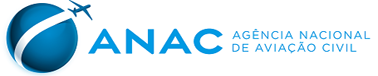 PORTARIA Nº 2.845/SPO, DE 12 DE SETEMBRO DE 2018.Revalida credenciamento de médico em conformidade com o Regulamento Brasileiro de Aviação Civil nº 67 (RBAC nº 67).O GERENTE TÉCNICO DE FATORES HUMANOS, no uso da atribuição que lhe confere o item 4.5.2.2(a)(iv) do Manual de Cargos e Funções MCF-0001/SPO, Revisão D, aprovado pela Portaria nº 3.426/SPO, de 13 de outubro de 2017, tendo em vista o disposto no Regulamento Brasileiro de Aviação Civil nº 67 (RBAC nº 67) e na Lei nº 7.565, de 19 de dezembro de 1986, e considerando o que consta dos processos nº 00065.000047/2018-56 e 00065.040326/2018-52,RESOLVE:Art. 1º Revalida, até 12 de outubro de 2021, o credenciamento do médico Dr. VICTOR DUBIN WAINBERG - CRM-RS 27935, MC 106, para a realização de exames de saúde periciais no endereço Avenida Soledade, nº 569, Torre Alfa, sala 912, Três Figueiras, Porto Alegre (RS), para fins de emissão de Certificado Médico Aeronáutico de 2ª, 4ª e 5ª classes, em conformidade com o RBAC nº 67.Parágrafo único. O credenciamento poderá ser suspenso a qualquer tempo por descumprimento de quaisquer dos requisitos previstos para o credenciamento.Art. 2º Esta Portaria entra em vigor na data de sua publicação.SÁVIO VALVIESSE DA MOTTA